                      INICIO DE LAS DROGAS   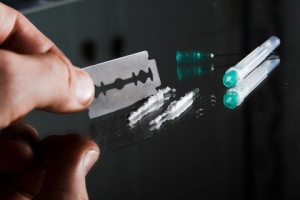 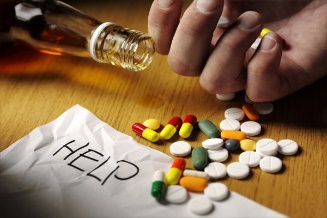 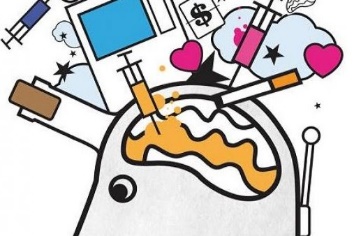 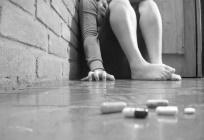 